Пучков Игорь АнатольевичExperience:Position applied for: Motorman 2nd classDate of birth: 16.08.1989 (age: 28)Citizenship: UkraineResidence permit in Ukraine: NoCountry of residence: UkraineCity of residence: SevastopolPermanent address: Ул.Костромская,17Contact Tel. No: +38 (066) 578-00-90E-Mail: pucha.07@mail.ruU.S. visa: NoE.U. visa: NoUkrainian biometric international passport: Not specifiedDate available from: 20.07.2009English knowledge: ModerateMinimum salary: 500 $ per monthPositionFrom / ToVessel nameVessel typeDWTMEBHPFlagShipownerCrewingMotorman 2nd class01.10.2007-10.02.2008Днепр-2Dry Cargo50001500 кВт-UkraineУкраина&mdash;Motorman 2nd class01.10.2007-10.02.2008Днепр-2Dry Cargo50001500 кВт-UkraineУкраина&mdash;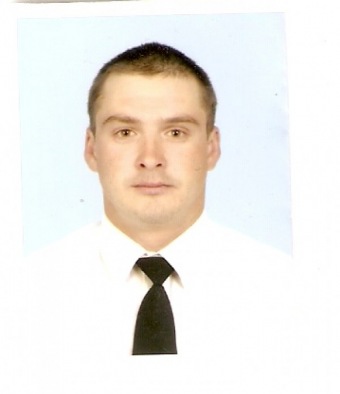 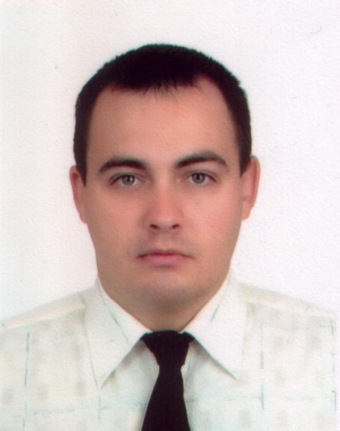 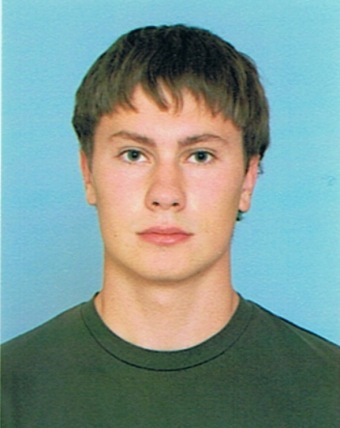 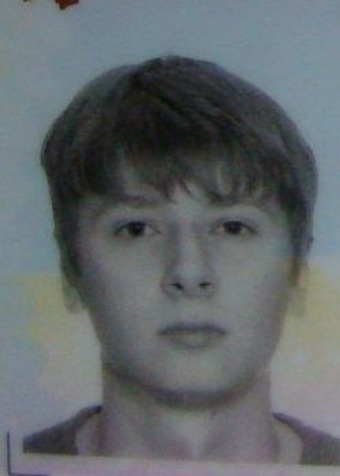 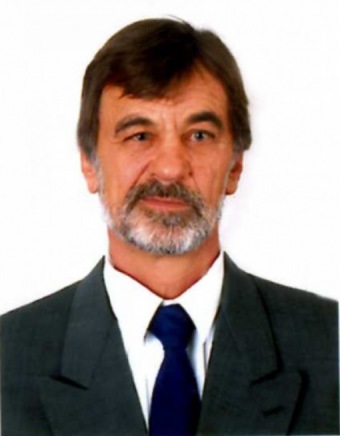 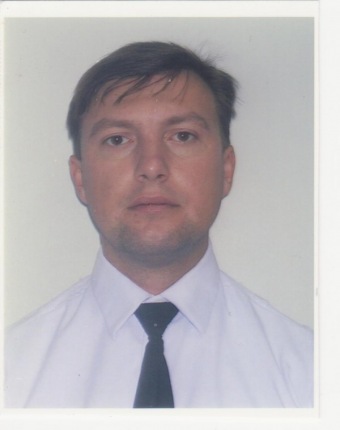 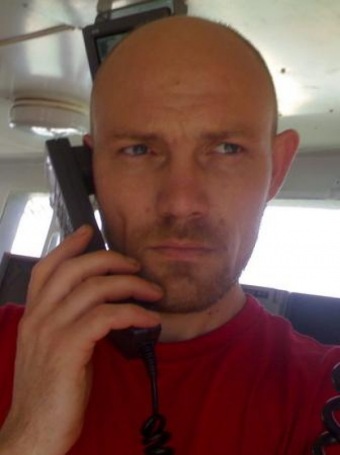 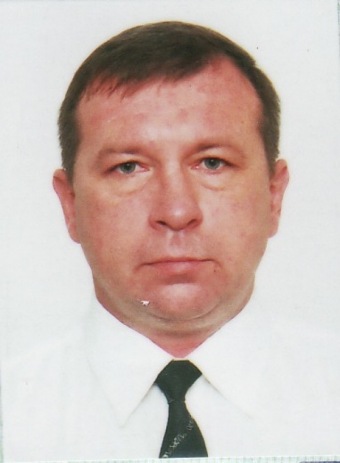 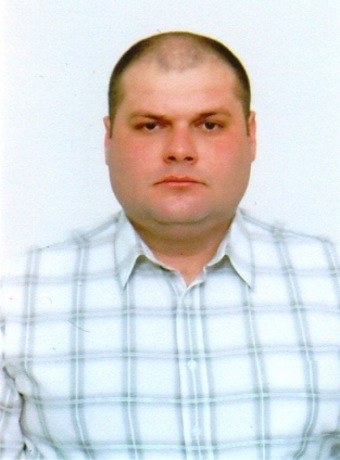 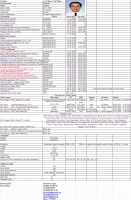 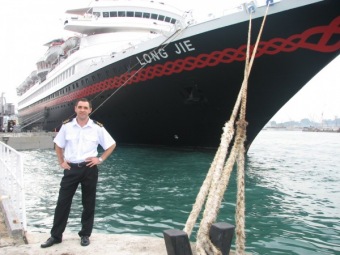 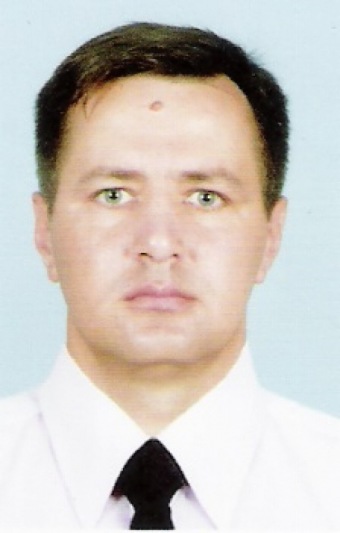 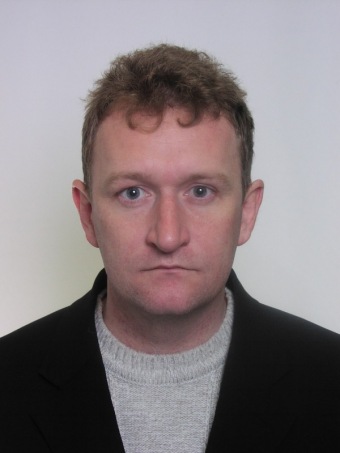 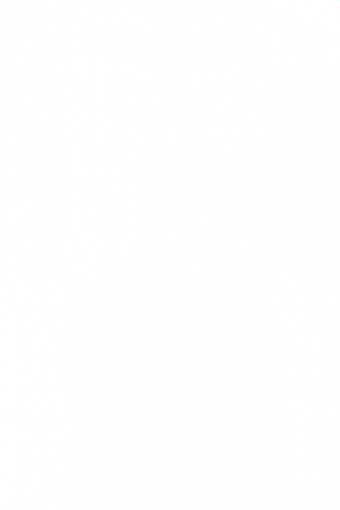 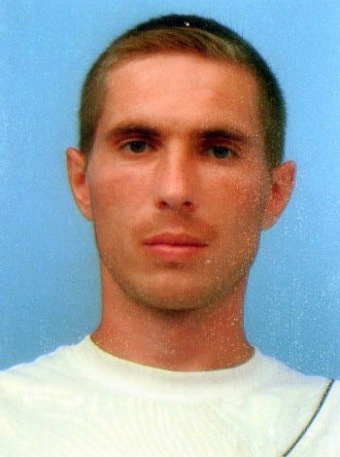 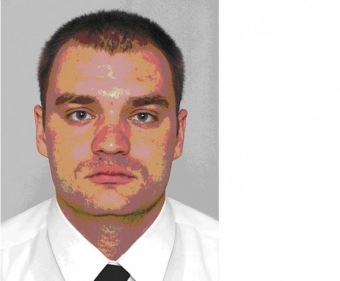 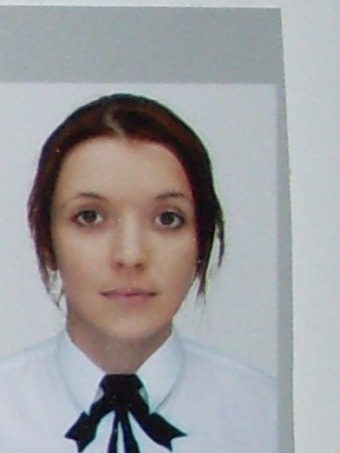 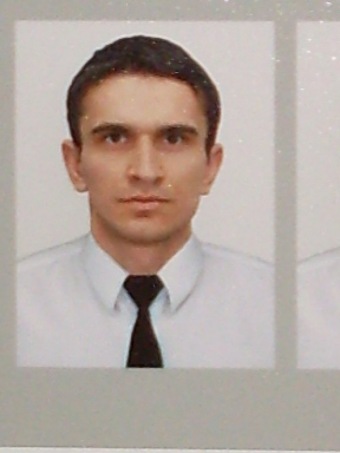 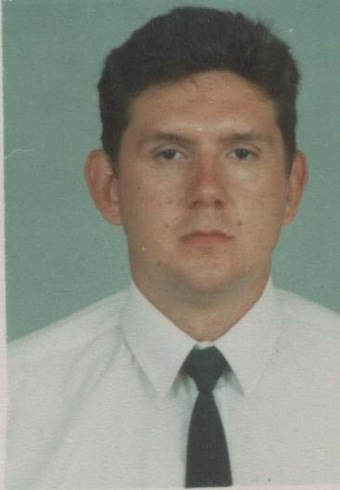 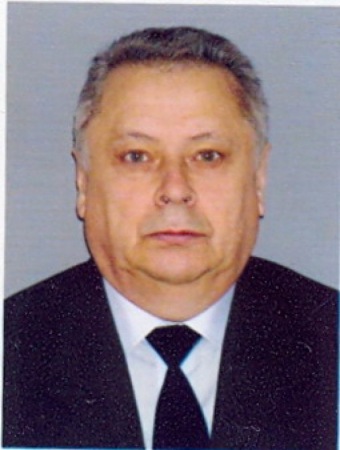 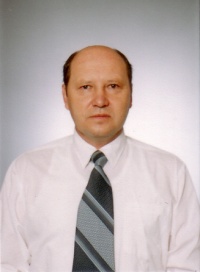 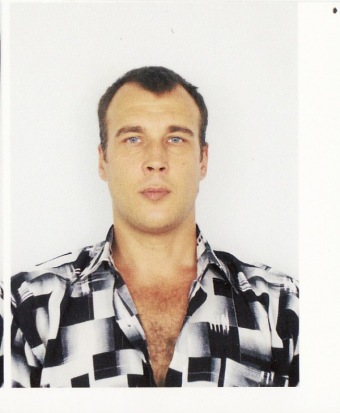 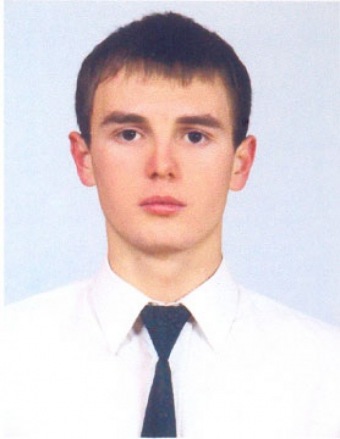 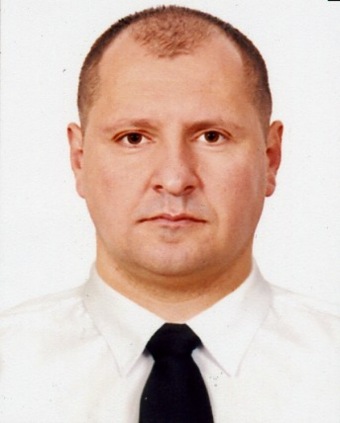 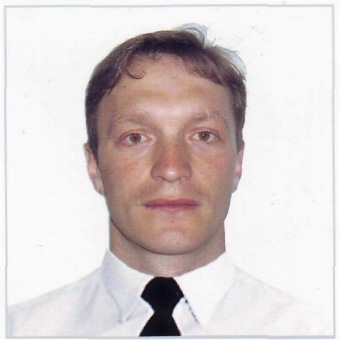 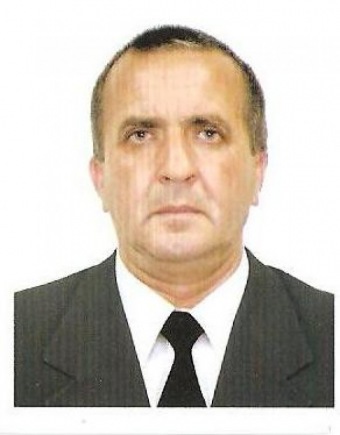 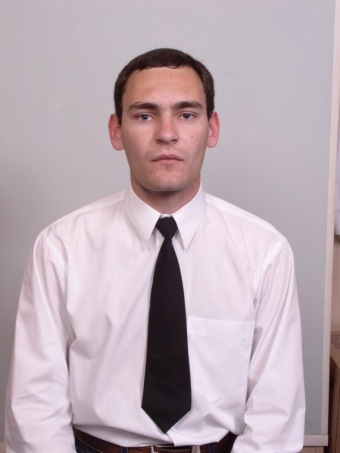 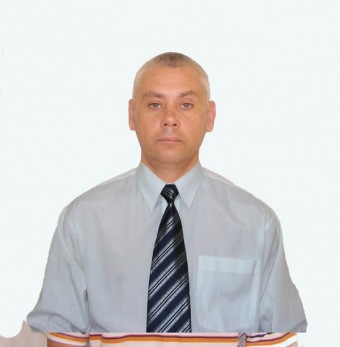 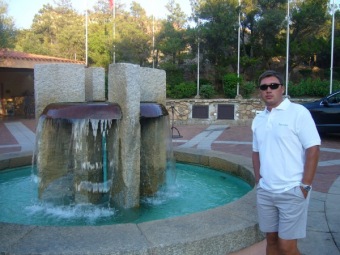 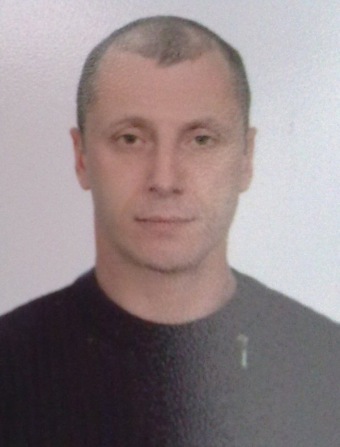 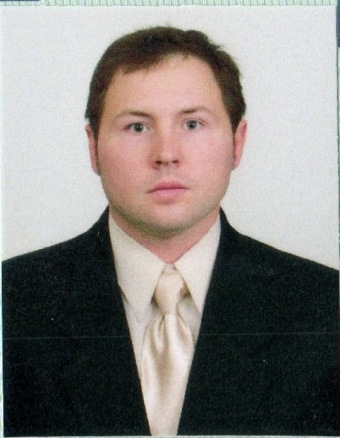 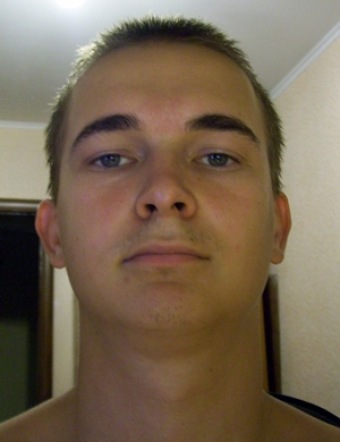 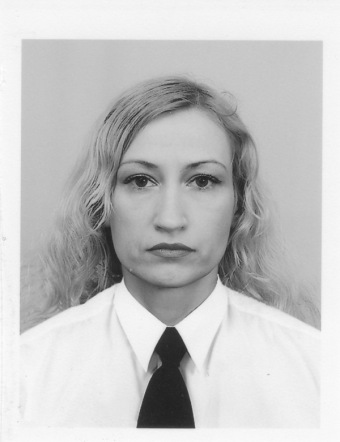 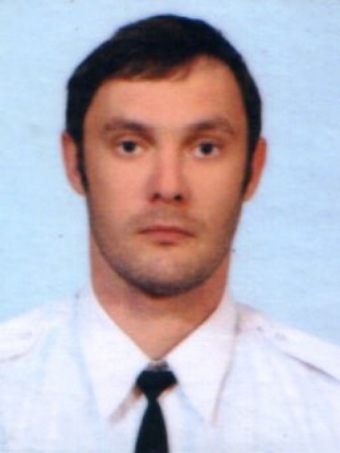 